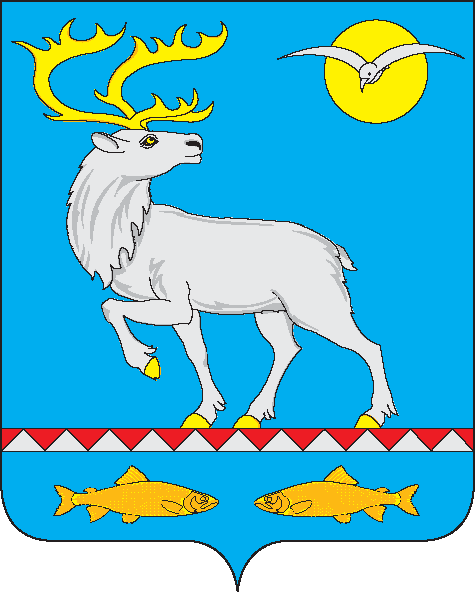 Российская ФедерацияЧукотский автономный округАНАДЫРСКИЙ МУНИЦИПАЛЬНЫЙ РАЙОНМуниципальное бюджетное общеобразовательное учреждение«Центр образования села Усть-Белая»689540, Чукотский  автономный округ, Анадырский район, с. Усть-Белая, ул. Анадырская, тел./факс: 93 453,  e-mail: moucub@mail.ruпо основной деятельностиПРИКАЗ«Об утверждении Основной общеобразовательной программыДошкольного образования МБОУ "Центр образования с. Усть-Белая" На основания решения педагогического совета протокол № 05 от 29.05.15г., в целях выполнения Федеральных государственных требований ПРИКАЗЫВАЮ:Утвердить основную общеобразовательную программу дошкольного образования муниципального общеобразовательного учреждения «Центр образования села Усть-Белая» на 2015- 2018 учебные года.Данный приказ разместить на официальном сайте МБОУ "Центр образования с. Усть-Белая".ДиректорМБОУ "Центр образования с. Усть-Белая" 					Т.Г. КаримоваНомер документаДата18829.05.2015г.